ҠАРАР								ПОСТАНОВЛЕНИЕ«30» март 2020 й.				№ 06/1		«30» марта 2020 г.Об утверждении Муниципальной программыкомплексного развития систем транспортной инфраструктуры и дорожного хозяйства на территории муниципального образования СП Ассинский сельсовет на 2020-2025 годыВ соответствии с Федеральным законом от 06 октября 2003 года № 131-ФЗ «Об общих принципах организации местного самоуправления в Российской Федерации»; поручением Президента Российской Федерации от 17 марта 2011 года Пр-701; постановлением Правительства Российской Федерации от 14 июня 2013 года N 502 «Об утверждении требований к программам комплексного развития систем коммунальной инфраструктуры поселений, городских округов», Администрация сельского поселения Ассинский сельсовет муниципального района Белорецкий район Республики БашкортостанПОСТАНОВЛЯЕТ:1.Утвердить Муниципальную программу комплексного развития систем транспортной инфраструктуры и дорожного хозяйства на территории муниципального образования  сельского поселения Ассинский сельсовет на 2020-2025 годы.2. Настоящее постановление вступает в силу со дня его подписания и подлежит опубликованию на официальном сайте администрации сельского поселения Ассинский сельсовет муниципального района Белорецкий район Республики Башкортостан. 3. Контроль за исполнением  настоящего  постановления оставляю за собой.Глава сельского поселения                                                             В.Г. Юсупов.Приложениек постановлению администрации сельского поселенияАссинский сельсовет Белорецкого районаот 30 марта 2020 г. № 06/1Муниципальная программа«Комплексное развитие систем транспортной инфраструктуры и дорожного хозяйства на территории муниципального образования СП Ассинский сельсовет на 2020-2025 год»Паспортмуниципальной программы «Комплексное развитие систем транспортной инфраструктуры и дорожного хозяйства на территории муниципального образования СП Ассинский сельсовет на 2020 - 2025 годы»Содержание проблемы и обоснование ее решения программными методамиОдним из основополагающих условий развития поселения является комплексное развитие систем жизнеобеспечения Ассинского сельского поселения. Этапом, предшествующим разработке основных мероприятий Программы комплексного развития систем коммунальной инфраструктуры (далее – Программа), является проведение анализа и оценки социально-экономического и территориального развития сельского поселения.Анализ и оценка социально-экономического и территориального развития муниципального образования, а также прогноз его развития проводится по следующим направлениям:демографическое развитие;перспективное строительство;перспективный спрос коммунальных ресурсов;состояние коммунальной инфраструктуры;Программа комплексного развития систем коммунальной инфраструктуры муниципального образования СП Ассинский сельсовет на 2020-2025 годы предусматривает обеспечение коммунальными ресурсами земельных участков, отведенных под перспективное строительство жилья, повышение качества предоставления коммунальных услуг, стабилизацию и снижение удельных затрат в структуре тарифов и ставок оплаты для населения, создание условий, необходимых для привлечения организаций различных организационно-правовых форм к управлению объектами коммунальной инфраструктуры, а также инвестиционных средств внебюджетных источников для модернизации объектов коммунальной инфраструктуры, улучшения экологической обстановки.Программа направлена на обеспечение надежного и устойчивого обслуживания потребителей коммунальными услугами, снижение износа объектов коммунальной инфраструктуры, модернизацию этих объектов путем внедрения ресурсо-энергосберегающих технологий, разработку и внедрение мер по стимулированию эффективного и рационального хозяйствования организаций коммунального комплекса, привлечение средств внебюджетных инвестиционных ресурсов. Программа является одним из важнейших инструментов реализации приоритетного национального проекта «Доступное и комфортное жилье – гражданам России», Федеральной целевой программы «Жилище» на 2011 – 2015 годы., утвержденной Постановлением Правительства Российской Федерации от 17.12.2010 № 1050 (в ред. Постановления Правительства РФ от 14.07.2011 № 575), Федерального закона от 23.11.2009 № 261-ФЗ «Об энергосбережении и о повышении энергетической эффективности и о внесении изменений в отдельные законодательные акты Российской Федерации», а также Федерального закона от 30.12.2004 № 210-ФЗ «Об основах регулирования тарифов организаций коммунального комплекса».1.1. Демографическое развитие муниципального образованияМуниципальное образование «СП Ассинский сельсовет» расположено в северо-восточной части Республики Башкортостан. «СП Ассинский сельсовет» образовано в 2006 году. Административный центр Ассинского сельского поселения – с. Ассы, расположено в 115 км от административного центра Белорецкого района – г. Белорецк и 186 км от административного центра Республики Башкортостан – г. Уфы. В поселении в основном одноэтажные деревянные строения, имеются двухэтажные здания. В состав Ассинского сельского поселения входят 5 населенных пунктов, с общей численностью населения – 1794 человек и количеством дворов – 650 шт. в том числе:с. Ассы – 332 домовладений;с. Бриш – 92 домовладений;с. Бриштамак – 113 домовладений;с. Искушта – 35 домовладений;с. Мулдакаево – 78 домовладений.Наличие земельных ресурсов сельского поселения Ассинский сельсовет:Таблица 1Общая протяженность автомобильных (внутрипоселковых) дорог – 24 км.Показатели демографического развития поселения являются ключевым инструментом оценки развития сельского поселения, как среды жизнедеятельности человека. Согласно статистическим показателям и сделанным на их основе оценкам, динамика демографического развития Ассинского сельского поселения характеризуется следующими показателями (таблица 2).Таблица 2Численность трудоспособного возраста составляет 1058 человек (58,97 от общей численности). Данные о возрастной структуре населения на 01.01.2020г.Таблица 3Численность трудоспособного населения – 1058 человек. Доля численности населения в трудоспособном возрасте от общей составляет 57,5 процентов. Часть трудоспособного населения работает за пределами сельского поселения Ассинский сельсовет, часть в ООО санаторий «Ассы». Количество трудоустроенных жителей – 430, а пенсионеры – 289.Из приведенных данных видно, что лишь 40,6 % граждан трудоспособного возраста трудоустроены. Пенсионеры составляют 16,1% населения. В сельском поселении существует серьезная проблема занятости трудоспособного населения. В связи с этим одной из главных задач для органов местного самоуправления в сельском поселении должна стать занятость населения. Демографический прогноз является неотъемлемой частью комплексных экономических и социальных прогнозов развития территории и имеет чрезвычайно важное значение для целей краткосрочного, среднесрочного и долгосрочного планирования развития территории. Демографический прогноз позволяет дать оценку основных параметров развития населения (обеспеченность трудовыми ресурсами, дальнейшие перспективы воспроизводства и т.д.) на основе выбранных гипотез изменения уровней рождаемости, смертности и миграционных потоков.Гидрографические данныеГидрография на территории поселения характеризуется наличием реки Зилим в четырех населенных пунктах. При максимальном половодье возможно значительное подтопление участка поймы и расположенных вблизи неё сельхозугодий и надлежащих домовладений.Практически по всей территории поселения грунтовые воды имеют высокий уровень, вследствие чего возведение подземных сооружений и укрытий большее время года затруднено.Климатические условияКлимат умеренно-континентальный. В холодную часть года происходит движение воздуха с востока и юго-востока малоувлажнённого и холодного, а весной и летом – теплого и сухого. Преобладающие ветры – восточного направления. Годовое количество восточных ветров достигает – 27 %. Наибольшее количество ветров в январе – 43 %. Наибольшая скорость ветров наблюдается в холодную пору года и достигает 6,2 – 6,5 м/сек. Сильные ветры со скоростью 15 м/сек, наблюдаются в среднем 43 дня в году, скорость восточных ветров иногда достигает 15 – 25 м/сек и более. В холодное время периодически происходит прорыв циклонов с юго-запада, которые приносят массы влажного воздуха и, как следствие, обильные осадки, оттепели, туманы и гололёд. В тёплое время года над территорией поселения циркулируют преимущественно тёплые массы воздуха, которые приносят сухую, а иногда умеренно жаркую погоду с грозовыми дождями и нередко сопровождаемыми шквалистым ветром и градом. Температура воздуха летом достигает +35 …+ 400 С, абсолютный минимум достигает -35…- 400 С. В конце апреля уже бывают суховеи, т.к. весна начинается в конце марта. Среднегодовая норма солнечных дней – 183. Промерзание почвы достигает 10…30 см. Толщина снежного покрова может достигать 3…200 см.Почвы характеризуются мицеллярно-карбонатными и сверхмощными чернозёмами и суглинками. Также имеется значительная площадь занятая садовыми культурами, в том числе и заброшенными. Территория поселения, как и вся территория Белорецкого района, подвержена влиянию различных неблагоприятных климатических явлений. Основными из них являются дожди, сильные ветры, град, снежные метели, весенние заморозки, гололёд.Основные цели и задачи, сроки и этапы реализации ПрограммыОсновной целью Программы является создание условий для приведения объектов и сетей инженерно-коммунальной инфраструктуры в соответствие со стандартами качества, обеспечивающими комфортные условия для проживания граждан и улучшения экологической обстановки на территории Ассинского сельского поселения.Программа направлена на снижение уровня износа объектов коммунальной инфраструктуры, повышение качества предоставляемых коммунальных услуг, улучшение экологической ситуации.В рамках данной Программы должны быть созданы условия, обеспечивающие привлечение средств внебюджетных источников для модернизации объектов коммунальной инфраструктуры, а также сдерживание темпов роста тарифов на коммунальные услуги.Основные задачи Программы:модернизация, ремонт, реконструкция, строительство объектов благоустройства и дорожного хозяйства.Бюджетные средства, направляемые на реализацию программы, должны быть предназначены для реализации проектов модернизации объектов транспортной инфраструктуры и дорожного хозяйства, связанных с ремонтом, реконструкцией существующих объектов, а также со строительством новых объектов.Сроки и этапы реализации программыСрок действия программы с 2020 по 2025 годы. Реализация программы будет осуществляться весь период.Мероприятия по развитию системы транспортной инфраструктуры и дорожного хозяйства, целевые индикаторы 3.1. Общие положенияОсновными факторами, определяющими направления разработки Программы, являются:тенденции социально-экономического развития поселения, характеризующиеся незначительным повышением численности населения, развитием рынка жилья, сфер обслуживания и промышленности;- состояние существующей системы транспортной инфраструктуры;перспективное строительство малоэтажных домов, направленное на улучшение жилищных условий граждан;Мероприятия разрабатывались исходя из целевых индикаторов, представляющих собой доступные наблюдению и измерению характеристики состояния и развития системы транспортной инфраструктуры. Разработанные программные мероприятия систематизированы по степени их актуальности. Список мероприятий на конкретном объекте детализируется после разработки проектно-сметной документации.Стоимость мероприятий определена ориентировочно основываясь на стоимости уже проведенных аналогичных мероприятий.Источниками финансирования мероприятий Программы являются средства бюджета Республики Башкортостан и бюджета СП Ассинского сельского поселения, а также внебюджетные источники. Объемы финансирования мероприятий из регионального бюджета определяются после принятия республиканских программ и подлежат уточнению после формирования  республиканского бюджета на соответствующий финансовый год с учетом результатов реализации мероприятий в предыдущем финансовом году.Перечень программных мероприятий приведен в приложении № 1 к Программе.Система дорожной деятельностиОсновные целевые индикаторы реализации мероприятий Программы:Содержание дорог в требуемом техническом состоянии;Обеспечение безопасности дорожного движения.3.3 Механизм реализации Программы и контроль за ходом ее выполненияРеализация Программы осуществляется Администрацией Ассинского сельского поселения. Для решения задач Программы предполагается использовать средства республиканского бюджета, в т.ч. выделяемые на целевые программы Республики Башкортостан, средства местного бюджета, собственные средства хозяйствующих субъектов. 	В рамках реализации данной Программы в соответствии со стратегическими приоритетами развития Ассинского сельского поселения, генеральным планом, основными направлениями сохранения и развития инженерной инфраструктуры будет осуществляться мониторинг проведенных мероприятий и на основе этого осуществляться корректировка мероприятий Программы.Исполнителями Программы являются администрация Ассинского сельского поселения и организации коммунального комплекса.Контроль за реализацией Программы осуществляет Администрация СП Ассинский сельсовет Белорецкого района и Совет Ассинского сельского поселения.Изменения в Программе и сроки ее реализации, а также объемы финансирования из местного бюджета могут быть пересмотрены Администрацией поселения по ее инициативе или по предложению организаций в части изменения сроков реализации и мероприятий Программы.Оценка эффективности реализации ПрограммыОсновными результатами реализации мероприятий являются:- модернизация и обновление инженерно-коммунальной, транспортной инфраструктуры поселения; - снижение затрат предприятий ЖКХ; - устранение причин возникновения аварийных ситуаций, угрожающих жизнедеятельности человека;- повышение комфортности и безопасности жизнедеятельности населения.ПРИЛОЖЕНИЕ № 1 К ПРОГРАММЕПЕРЕЧЕНЬ ПРОГРАММНЫХ МЕРОПРИЯТИЙГлава сельского поселения 						В.Г. ЮсуповБАШКОРТОСТАН РЕСПУБЛИКАҺЫБЕЛОРЕТ РАЙОНЫмуниципаль районЫНЫңАСЫ АУЫЛ СОВЕТЫАУЫЛ БИЛәМәһЕХАКИМИӘТЕ4535262 БР, Белорет районы, Асы ауылы,  Мөбәрәков  урамы, 25/1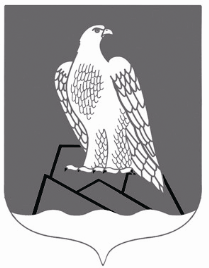 АДМИНИСТРАЦИЯ СЕЛЬСКОГО ПОСЕЛЕНИЯ АССИНСКИЙ СЕЛЬСОВЕТМУНИПАЛЬНОГО РАЙОНА БЕЛОРЕЦКИЙ РАЙОН РЕСПУБЛИКИ БАШКОРТОСТАН453562, РБ, Белорецкий район, с.Ассы, ул.Мубарякова, 25/1Наименование программыМуниципальная программа «Комплексное развитие систем транспортной инфраструктуры и дорожного хозяйства на территории муниципального образования СП Ассинский сельсовет на 2020 - 2025 годы» (далее – Программа)Основания для разработки программы- Федеральный закон от 06 октября 2003 года № 131-ФЗ «Об общих принципах организации местного самоуправления в Российской Федерации»;- поручения Президента Российской Федерации от 17 марта 2011 года Пр-701;- постановление Правительства Российской Федерации от 14 июня 2013 года N 502 «Об утверждении требований к программам комплексного развития систем коммунальной инфраструктуры поселений, городских округов»Разработчик программыОтдел по строительству и ЖКХ администрации муниципального района Белорецкий район Республики БашкортостанИсполнители программыАдминистрация СП Ассинский сельсовет Белорецкого района Республики БашкортостанКонтроль за реализацией программыКонтроль за реализацией Программы осуществляет Администрация СП Ассинский сельсовет и Совет Ассинского сельского поселения Белорецкого районаЦель программыПовышение комфортности и безопасности жизнедеятельности населения и хозяйствующих субъектов на территории Ассинского сельского поселенияЗадачи программы1. Повышение надежности системы транспортной инфраструктуры.2. Обеспечение более комфортных условий проживания населения сельского поселения, безопасности дорожного движения.Сроки реализации программы2020 - 2025 годыОбъемы и источники финансированияИсточники финансирования:- средства республиканского бюджета;- средства местного бюджета.Бюджетные ассигнования, предусмотренные в плановом периоде 2020-2025 года, будут уточнены при формировании проектов бюджета поселения с учетом  изменения ассигнований из краевого бюджета.Мероприятия программы- разработка проектно-сметной документации;- приобретение материалов и ремонт дорог;- мероприятия по организации дорожного движения;- ремонт, строительство пешеходных дорожек.Вид использованияПлощадь, гаВсего земель в административных границах сельского поселения: в том числе:80200Земель лесного фонда73529,3Земель природоохранного назначения5035Земель водного фонда313,65Земель сельскохозяйственного использования-Земель промышленности, энергетики, связи, земли обороны150,07Земель транспорта131,05Земли населённого пункта1038,87Земли специального назначения2,06Наименование показателяФактНаименование показателя2019 г.Численность населения поселения, человек1794Число родившихся, человек22Число умерших, человек21Естественный прирост (+) / убыль (-), человек+1Миграционный прирост (+) / убыль (-), человек-1Общий прирост (+) / убыль (-), человек+18Наименование населенного пунктаЧисло жителей, чел.Численность населения младше трудоспособного населенияНаселение трудоспособного возрастаНаселение пенсионного возрастас. Ассы859247483129с. Бриш2887218135с. Бриштамак2896417649с. Искушта1632710234с. Мулдакаево195371164217944471058289№п/пНаименование мероприятияЦели реализации мероприятийИсточники финансирования, тыс. руб.№п/пНаименование мероприятияЦели реализации мероприятийИсточники финансирования, тыс. руб.2020202120222023202420251Приобретение материалов, ремонт дорог, зимние содержаниеУлучшение транспортной инфраструктурыРеспубликанский Бюджет4904904904904904901Приобретение материалов, ремонт дорог, зимние содержаниеУлучшение транспортной инфраструктурыбюджет поселения0000002разработка проектно-сметной документацииПодготовка исходной документацииРеспубликанский Бюджет5050505050502разработка проектно-сметной документацииПодготовка исходной документациибюджет поселения0000003Обеспечение безопасности, организации  дорожного движенияПовышение безопасности дорожного движенияРеспубликанский Бюджет1001001001001001003Обеспечение безопасности, организации  дорожного движенияПовышение безопасности дорожного движениябюджет поселения000000Бюджет Республики БашкортостанБюджет Республики БашкортостанБюджет Республики Башкортостан640640640640640640Бюджет поселенияБюджет поселенияБюджет поселения000000ВсегоВсегоВсего640640640640640640